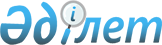 Қазығұрт аудандық мәслихатының 2022 жылғы 23 желтоқсандағы № 35/154-VII "2023-2025 жылдарға арналған аудандық бюджет туралы" шешіміне өзгерістер енгізу туралы
					
			Мерзімі біткен
			
			
		
					Түркістан облысы Қазығұрт аудандық мәслихатының 2023 жылғы 12 мамырдағы № 2/9-VIII шешiмi. Мерзімі өткендіктен қолданыс тоқтатылды
      Қазығұрт аудандық мәслихаты ШЕШТІ:
      1. Қазығұрт аудандық мәслихатының "2023-2025 жылдарға арналған аудандық бюджет туралы" 2022 жылғы 23 желтоқсандағы № 35/154-VII (Нормативтік құқықтық актілерді мемлекеттік тіркеу тізілімінде № 176219 болып тіркелген) шешіміне мынадай өзгерістер енгізілсін:
      1-тармақ жаңа редакцияда жазылсын:
      "1. Қазығұрт ауданының 2023-2025 жылдарға арналған аудандық бюджеті 1, 2 және 3 қосымшаларға сәйкес, оның ішінде 2023 жылға мынадай көлемде бекітілсін: 
      1) кiрiстер – 12 552 876 мың теңге:
      салықтық түсiмдер – 3 246 260 мың теңге;
      салықтық емес түсiмдер – 40 009 мың теңге;
      негізгі капиталды сатудан түсетін түсімдер – 46 138 мың теңге;
      трансферттер түсiмi – 9 220 469 мың теңге;
      2) шығындар – 12 716 153 мың теңге;
      3) таза бюджеттік кредиттеу – 211 696 мың теңге:
      бюджеттік кредиттер – 310 500 мың теңге;
      бюджеттік кредиттерді өтеу – 98 804 мың теңге;
      4) қаржы активтерімен операциялар бойынша сальдо – 0:
      қаржы активтерін сатып алу – 0;
      мемлекеттің қаржы активтерін сатудан түсетін түсімдер - 0;
      5) бюджет тапшылығы (профициті) – -374 973 мың теңге;
      6) бюджет тапшылығын қаржыландыру (профицитін пайдалану) – 374 973 мың теңге, оның ішінде:
      қарыздар түсімі – 310 500 мың теңге;
      қарыздарды өтеу – 98 804 мың теңге;
      бюджет қаражатының пайдаланылатын қалдықтары – 163 277 мың теңге".
      көрсетілген шешімнің 1 қосымшасы осы шешімнің қосымшасына сәйкес жаңа редакцияда жазылсын.
      2. Аудан әкімдігінің 2023 жылға арналған резерві – 16 445 мың теңге көлемінде бекітілсін.
      3. Осы шешім 2023 жылдың 1 қаңтарынан бастап қолданысқа енгізілсін. 2023 жылға арналған аудандық бюджет
					© 2012. Қазақстан Республикасы Әділет министрлігінің «Қазақстан Республикасының Заңнама және құқықтық ақпарат институты» ШЖҚ РМК
				
      Аудандық мәслихат төрағасы

Т.Калымбетов
Қазығұрт аудандық
мәслихатының 2023 жылғы
12 мамырдағы № 2/9-VIII
шешіміне қосымшаҚазығұрт аудандық
мәслихатының 2022 жылғы
23 желтоқсандағы № 35/154-VII
шешіміне 1-қосымша
Санаты
Санаты
Санаты
Санаты
Санаты
Сомасы мың теңге
Сыныбы Атауы
Сыныбы Атауы
Сыныбы Атауы
Сыныбы Атауы
Сомасы мың теңге
Кіші сыныбы
Кіші сыныбы
Кіші сыныбы
Сомасы мың теңге
1.Кірістер
1.Кірістер
12 552 876
1
Салықтық түсімдер
Салықтық түсімдер
3 246 260
01
Табыс салығы
Табыс салығы
1 571 769
1
Корпоративтік табыс салығы
Корпоративтік табыс салығы
324 412
2
Жеке табыс салығы
Жеке табыс салығы
1 247 357
03
Әлеуметтiк салық
Әлеуметтiк салық
985 344
1
Әлеуметтік салық
Әлеуметтік салық
985 344
04
Меншiкке салынатын салықтар
Меншiкке салынатын салықтар
565 284
1
Мүлiкке салынатын салықтар
Мүлiкке салынатын салықтар
560 907
5
Бірыңғай жер салығы
Бірыңғай жер салығы
4 377
05
Тауарларға, жұмыстарға және қызметтерге салынатын iшкi салықтар 
Тауарларға, жұмыстарға және қызметтерге салынатын iшкi салықтар 
19 630
2
Акциздер
Акциздер
8 124
3
Табиғи және басқа да ресурстарды пайдаланғаны үшiн түсетiн түсiмдер
Табиғи және басқа да ресурстарды пайдаланғаны үшiн түсетiн түсiмдер
4 249
4
Кәсiпкерлiк және кәсiби қызметтi жүргiзгенi үшiн алынатын алымдар
Кәсiпкерлiк және кәсiби қызметтi жүргiзгенi үшiн алынатын алымдар
7 257
08
Заңдық маңызы бар әрекеттерді жасағаны және (немесе) оған уәкілеттігі бар мемлекеттік органдар немесе лауазымды адамдар құжаттар бергені үшін алынатын міндетті төлемдер
Заңдық маңызы бар әрекеттерді жасағаны және (немесе) оған уәкілеттігі бар мемлекеттік органдар немесе лауазымды адамдар құжаттар бергені үшін алынатын міндетті төлемдер
104 233
1
Мемлекеттік баж
Мемлекеттік баж
104 233
2
Салықтық емес түсiмдер
Салықтық емес түсiмдер
40 009
01
Мемлекеттік меншіктен түсетін кірістер
Мемлекеттік меншіктен түсетін кірістер
20 948
1
Мемлекеттік кәсіпорындардың таза кірісі бөлігінің түсімдері
Мемлекеттік кәсіпорындардың таза кірісі бөлігінің түсімдері
2 117
5
Мемлекет меншігіндегі мүлікті жалға беруден түсетін кірістер
Мемлекет меншігіндегі мүлікті жалға беруден түсетін кірістер
18 831
06
Басқа да салықтық емес түсiмдер
Басқа да салықтық емес түсiмдер
19 061
1
Басқа да салықтық емес түсiмдер
Басқа да салықтық емес түсiмдер
19 061
3
Негізгі капиталды сатудан түсетін түсімдер
Негізгі капиталды сатудан түсетін түсімдер
46 138
01
Мемлекеттік мекемелерге бекітілген мемлекеттік мүлікті сату
Мемлекеттік мекемелерге бекітілген мемлекеттік мүлікті сату
18000
1
Мемлекеттік мекемелерге бекітілген мемлекеттік мүлікті сату
Мемлекеттік мекемелерге бекітілген мемлекеттік мүлікті сату
18000
03
Жердi және материалдық емес активтердi сату
Жердi және материалдық емес активтердi сату
28 138
1
Жерді сату
Жерді сату
27 949
2
Материалдық емес активтерді сату 
Материалдық емес активтерді сату 
189
4
Трансферттер түсімі
Трансферттер түсімі
9 220 469
01
Төмен тұрған мемлекеттiк басқару органдарынан трансферттер 
Төмен тұрған мемлекеттiк басқару органдарынан трансферттер 
54 761
3
Аудандық маңызы бар қалалардың, ауылдардың, кенттердің, ауылдық округтардың бюджеттерінен трансферттер
Аудандық маңызы бар қалалардың, ауылдардың, кенттердің, ауылдық округтардың бюджеттерінен трансферттер
54 761
02
Мемлекеттiк басқарудың жоғары тұрған органдарынан түсетiн трансферттер
Мемлекеттiк басқарудың жоғары тұрған органдарынан түсетiн трансферттер
9 165 708
2
Облыстық бюджеттен түсетiн трансферттер
Облыстық бюджеттен түсетiн трансферттер
9 165 708
Функционалдық топ
Функционалдық топ
Функционалдық топ
Функционалдық топ
Функционалдық топ
Сомасы мың теңге
Кіші функция
Кіші функция
Кіші функция
Кіші функция
Сомасы мың теңге
Бюджеттік бағдарламалардың әкімшісі
Бюджеттік бағдарламалардың әкімшісі
Бюджеттік бағдарламалардың әкімшісі
Сомасы мың теңге
Бағдарлама
Бағдарлама
2.Шығындар
2.Шығындар
12 716 153
01
Жалпы сипаттағы мемлекеттiк қызметтер
603 221
1
Мемлекеттiк басқарудың жалпы функцияларын орындайтын өкiлдi, атқарушы және басқа органдар
276 268
112
Аудан (облыстық маңызы бар қала) мәслихатының аппараты
49 189
001
Аудан (облыстық маңызы бар қала) мәслихатының қызметін қамтамасыз ету жөніндегі қызметтер
49 189
122
Аудан (облыстық маңызы бар қала) әкімінің аппараты
227 079
001
Аудан (облыстық маңызы бар қала) әкімінің қызметін қамтамасыз ету жөніндегі қызметтер
224 789
003
Мемлекеттік органның күрделі шығыстары
2 290
2
Қаржылық қызмет
9 642
459
Ауданның (облыстық маңызы бар қаланың) экономика және қаржы бөлімі
9 642
003
Салық салу мақсатында мүлікті бағалауды жүргізу
2 958
010
Жекешелендіру, коммуналдық меншікті басқару, жекешелендіруден кейінгі қызмет және осыған байланысты дауларды реттеу
6 684
9
Жалпы сипаттағы өзге де мемлекеттiк қызметтер
317 311
454
Ауданның (облыстық маңызы бар қаланың) кәсіпкерлік және ауыл шаруашылығы бөлімі
96 346
001
Жергілікті деңгейде кәсіпкерлікті және ауыл шаруашылығын дамыту саласындағы мемлекеттік саясатты іске асыру жөніндегі қызметтер
96 346
458
Ауданның (облыстық маңызы бар қаланың) тұрғын үй-коммуналдық шаруашылығы, жолаушылар көлігі және автомобиль жолдары бөлімі
114 329
001
Жергілікті деңгейде тұрғын үй-коммуналдық шаруашылығы, жолаушылар көлігі және автомобиль жолдары саласындағы мемлекеттік саясатты іске асыру жөніндегі қызметтер
114 329
459
Ауданның (облыстық маңызы бар қаланың) экономика және қаржы бөлімі
106 636
001
Ауданның (облыстық маңызы бар қаланың) экономикалық саясаттын қалыптастыру мен дамыту, мемлекеттік жоспарлау, бюджеттік атқару және коммуналдық меншігін басқару саласындағы мемлекеттік саясатты іске асыру жөніндегі қызметтер
84 785
113
Төменгі тұрған бюджеттерге берілетін нысаналы ағымдағы трансферттер
21 851
02
Қорғаныс
42 290
1
Әскери мұқтаждар
30 737
122
Аудан (облыстық маңызы бар қала) әкімінің аппараты
30 737
005
Жалпыға бірдей әскери міндетті атқару шеңберіндегі іс-шаралар
30 737
2
Төтенше жағдайлар жөнiндегi жұмыстарды ұйымдастыру
11 553
122
Аудан (облыстық маңызы бар қала) әкімінің аппараты
11 553
007
Аудандық (қалалық) ауқымдағы дала өрттерінің, сондай-ақ мемлекеттік өртке қарсы қызмет органдары құрылмаған елдi мекендерде өрттердің алдын алу және оларды сөндіру жөніндегі іс-шаралар
11 553
03
Қоғамдық тәртіп, қауіпсіздік, құқықтық, сот, қылмыстық-атқару қызметі
7 000
9
Қоғамдық тәртіп және қауіпсіздік саласындағы өзге де қызметтер
7 000
458
Ауданның (облыстық маңызы бар қаланың) тұрғын үй-коммуналдық шаруашылығы, жолаушылар көлігі және автомобиль жолдары бөлімі
7 000
021
Елдi мекендерде жол қозғалысы қауiпсiздiгін қамтамасыз ету
7 000
06
Әлеуметтiк көмек және әлеуметтiк қамсыздандыру
3 847 465
1
Әлеуметтiк қамсыздандыру
1 158 746
451
Ауданның (облыстық маңызы бар қаланың) жұмыспен қамту және әлеуметтік бағдарламалар бөлімі
1 158 746
005
Мемлекеттік атаулы әлеуметтік көмек
1 158 746
2
Әлеуметтiк көмек
2 553 122
451
Ауданның (облыстық маңызы бар қаланың) жұмыспен қамту және әлеуметтік бағдарламалар бөлімі
2 553 122
002
Жұмыспен қамту бағдарламасы
1 641 779
006
Тұрғын үйге көмек көрсету
11 165
007
Жергілікті өкілетті органдардың шешімі бойынша мұқтаж азаматтардың жекелеген топтарына әлеуметтік көмек
139 135
010
Үйден тәрбиеленіп оқытылатын мүгедектігі бар балаларды материалдық қамтамасыз ету
3 313
014
Мұқтаж азаматтарға үйде әлеуметтiк көмек көрсету
145 413
017
Оңалтудың жеке бағдарламасына сәйкес мұқтаж мүгедектігі бар адамдарды протездік-ортопедиялық көмек, сурдотехникалық құралдар, тифлотехникалық құралдар, санаторий-курорттық емделу, мiндеттi гигиеналық құралдармен қамтамасыз ету, арнаулы жүрiп-тұру құралдары, жеке көмекшінің және есту бойынша мүгедектігі бар адамдарға қолмен көрсететiн тіл маманының қызметтері мен қамтамасыз ету
516 787
023
Жұмыспен қамту орталықтарының қызметін қамтамасыз ету
95 530
9
Әлеуметтiк көмек және әлеуметтiк қамтамасыз ету салаларындағы өзге де қызметтер
135 597
451
Ауданның (облыстық маңызы бар қаланың) жұмыспен қамту және әлеуметтік бағдарламалар бөлімі
135 597
001
Жергілікті деңгейде халық үшін әлеуметтік бағдарламаларды жұмыспен қамтуды қамтамасыз етуді іске асыру саласындағы мемлекеттік саясатты іске асыру жөніндегі қызметтер
79 679
011
Жәрдемақыларды және басқа да әлеуметтік төлемдерді есептеу, төлеу мен жеткізу бойынша қызметтерге ақы төлеу
3 466
021
Мемлекеттік органның күрделі шығыстары
2 652
050
Қазақстан Республикасында мүгедектігі бар адамдардың құқықтарын қамтамасыз етуге және өмір сүру сапасын жақсарту
49 800
07
Тұрғын үй-коммуналдық шаруашылық
2 020 157
1
Тұрғын үй шаруашылығы
1 451 237
472
Ауданның (облыстық маңызы бар қаланың) құрылыс, сәулет және қала құрылысы бөлімі
1 451 237
003
Коммуналдық тұрғын үй қорының тұрғын үйін жобалау және (немесе) салу, реконструкциялау
55 259
004
Инженерлік-коммуникациялық инфрақұрылымды жобалау, дамыту және (немесе) жайластыру
1 011 978
098
Коммуналдық тұрғын үй қорының тұрғын үйлерін сатып алу
384 000
2
Коммуналдық шаруашылық
485 675
458
Ауданның (облыстық маңызы бар қаланың) тұрғын үй-коммуналдық шаруашылығы, жолаушылар көлігі және автомобиль жолдары бөлімі
485 675
012
Сумен жабдықтау және су бұру жүйесінің жұмыс істеуі
101 261
058
Елді мекендердегі сумен жабдықтау және су бұру жүйелерін дамыту
384 414
03
Елді-мекендерді абаттандыру
83 245
458
Ауданның (облыстық маңызы бар қаланың) тұрғын үй-коммуналдық шаруашылығы, жолаушылар көлігі және автомобиль жолдары бөлімі
83 245
015
Елдi мекендердегі көшелердi жарықтандыру
73 479
018
Елдi мекендердi абаттандыру және көгалдандыру
9 766
08
Мәдениет, спорт, туризм және ақпараттық кеңістiк
790 912
1
Мәдениет саласындағы қызмет
397 164
457
Ауданның (облыстық маңызы бар қаланың) мәдениет, тілдерді дамыту, дене шынықтыру және спорт бөлімі
396 089
003
Мәдени-демалыс жұмысын қолдау
305 181
005
Зоопарктер мен дендропарктердiң жұмыс iстеуiн қамтамасыз ету
90 908
472
Ауданның (облыстық маңызы бар қаланың) құрылыс, сәулет және қала құрылысы бөлімі
1 075
011
Мәдениет объектілерін дамыту
1 075
2
Спорт
13 500
457
Ауданның (облыстық маңызы бар қаланың) мәдениет, тілдерді дамыту, дене шынықтыру және спорт бөлімі
13 500
009
Аудандық (облыстық маңызы бар қалалық) деңгейде спорттық жарыстар өткiзу
5 000
010
Әртүрлi спорт түрлерi бойынша аудан (облыстық маңызы бар қала) құрама командаларының мүшелерiн дайындау және олардың облыстық спорт жарыстарына қатысуы
8 500
3
Ақпараттық кеңiстiк
222 298
457
Ауданның (облыстық маңызы бар қаланың) мәдениет, тілдерді дамыту, дене шынықтыру және спорт бөлімі
204 798
006
Аудандық (қалалық) кiтапханалардың жұмыс iстеуi
165 115
007
Мемлекеттiк тiлдi және Қазақстан халқының басқа да тiлдерін дамыту
39 683
456
Ауданның (облыстық маңызы бар қаланың) ішкі саясат бөлімі
17 500
002
Мемлекеттік ақпараттық саясат жүргізу жөніндегі қызметтер
17 500
9
Мәдениет, спорт, туризм және ақпараттық кеңiстiктi ұйымдастыру жөнiндегi өзге де қызметтер
157 950
456
Ауданның (облыстық маңызы бар қаланың) ішкі саясат бөлімі
109 436
001
Жергілікті деңгейде ақпарат, мемлекеттілікті нығайту және азаматтардың әлеуметтік сенімділігін қалыптастыру саласында мемлекеттік саясатты іске асыру жөніндегі қызметтер
41 260
003
Жастар саясаты саласында іс-шараларды іске асыру
45 832
006
Мемлекеттік органдардың күрделі шығыстары
22 344
457
Ауданның (облыстық маңызы бар қаланың) мәдениет, тілдерді дамыту, дене шынықтыру және спорт бөлімі
48 514
001
Жергілікті деңгейде мәдениет, тілдерді дамыту, дене шынықтыру және спорт саласында мемлекеттік саясатты іске асыру жөніндегі қызметтер
42 514
032
Ведомстволық бағыныстағы мемлекеттік мекемелер мен ұйымдардың күрделі шығыстары
6 000
09
Отын-энергетика кешенi және жер қойнауын пайдалану
1 379 410
1
Отын және энергетика
1 310 759
458
Ауданның (облыстық маңызы бар қаланың) тұрғын үй-коммуналдық шаруашылығы, жолаушылар көлігі және автомобиль жолдары бөлімі
1 310 759
019
Жылу-энергетикалық жүйені дамыту
1 310 759
9
Отын-энергетика кешенi және жер қойнауын пайдалану саласындағы өзге де қызметтер
68 651
458
Ауданның (облыстық маңызы бар қаланың) тұрғын үй-коммуналдық шаруашылығы, жолаушылар көлігі және автомобиль жолдары бөлімі
68 651
036
Газ тасымалдау жүйесін дамыту
68 651
10
Ауыл, су, орман, балық шаруашылығы, ерекше қорғалатын табиғи аумақтар, қоршаған ортаны және жануарлар дүниесін қорғау, жер қатынастары
116 381
6
Жер қатынастары
42 662
463
Ауданның (облыстық маңызы бар қаланың) жер қатынастары бөлімі
42 662
001
Аудан (облыстық маңызы бар қала) аумағында жер қатынастарын реттеу саласындағы мемлекеттік саясатты іске асыру жөніндегі қызметтер
37 662
006
Аудандардың, облыстық маңызы бар, аудандық маңызы бар қалалардың, кенттердiң, ауылдардың, ауылдық округтердiң шекарасын белгiлеу кезiнде жүргiзiлетiн жерге орналастыру
5 000
9
Ауыл, су, орман, балық шаруашылығы, қоршаған ортаны қорғау және жер қатынастары саласындағы басқа да қызметтер
73 719
459
Ауданның (облыстық маңызы бар қаланың) экономика және қаржы бөлімі
73 719
099
Мамандарға әлеуметтік қолдау көрсету жөніндегі шараларды іске асыру
73 719
11
Өнеркәсіп, сәулет, қала құрылысы және құрылыс қызметі
124 887
2
Сәулет, қала құрылысы және құрылыс қызметі
124 887
472
Ауданның (облыстық маңызы бар қаланың) құрылыс, сәулет және қала құрылысы бөлімі
124 887
001
Жергілікті деңгейде құрылыс, сәулет және қала құрылысы саласындағы мемлекеттік саясатты іске асыру жөніндегі қызметтер
119 887
013
Аудан аумағында қала құрылысын дамытудың кешенді схемаларын, аудандық (облыстық) маңызы бар қалалардың, кенттердің және өзге де ауылдық елді мекендердің бас жоспарларын әзірлеу
5 000
12
Көлiк және коммуникация
1 449 295
1
Автомобиль көлiгi
1 425 295
458
Ауданның (облыстық маңызы бар қаланың) тұрғын үй-коммуналдық шаруашылығы, жолаушылар көлігі және автомобиль жолдары бөлімі
1 425 295
023
Автомобиль жолдарының жұмыс істеуін қамтамасыз ету
1 425 295
9
Көлiк және коммуникациялар саласындағы өзге де қызметтер
24 000
458
Ауданның (облыстық маңызы бар қаланың) тұрғын үй-коммуналдық шаруашылығы, жолаушылар көлігі және автомобиль жолдары бөлімі
24 000
037
Әлеуметтік маңызы бар қалалық (ауылдық), қала маңындағы және ауданішілік қатынастар бойынша жолаушылар тасымалдарын субсидиялау
24 000
13
Басқалар
2 005 023
9
Басқалар
2 005 023
458
Ауданның (облыстық маңызы бар қаланың) тұрғын үй-коммуналдық шаруашылығы, жолаушылар көлігі және автомобиль жолдары бөлімі
1 361 067
062
"Ауыл - Ел бесігі" жобасы шеңберінде ауылдық елді мекендердегі әлеуметтік және инженерлік инфрақұрылым бойынша іс-шараларды іске асыру
890 327
064
"Ауыл-Ел бесігі" жобасы шеңберінде ауылдық елді мекендердегі әлеуметтік және инженерлік инфрақұрылымдарды дамыту
470 740
459
Ауданның (облыстық маңызы бар қаланың) экономика және қаржы бөлімі
16 445
012
Ауданның (облыстық маңызы бар қаланың) жергілікті атқарушы органының резерві
16 445
472
Ауданның (облыстық маңызы бар қаланың) құрылыс, сәулет және қала құрылысы бөлімі
627 511
079
"Ауыл-Ел бесігі" жобасы шеңберінде ауылдық елді мекендердегі әлеуметтік және инженерлік инфрақұрылымдарды дамыту
627 511
14
Борышқа қызмет көрсету
171
1
Борышқа қызмет көрсету
171
459
Ауданның (облыстық маңызы бар қаланың) экономика және қаржы бөлімі
171
021
Жергілікті атқарушы органдардың облыстық бюджеттен қарыздар бойынша сыйақылар мен өзге де төлемдерді төлеу бойынша борышына қызмет көрсету
171
15
Трансферттер
329 941
1
Трансферттер
329 941
459
Ауданның (облыстық маңызы бар қаланың) экономика және қаржы бөлімі
329 941
006
Нысаналы пайдаланылмаған (толық пайдаланылмаған) трансферттерді қайтару
166
038
Субвенциялар
274 149
054
Қазақстан Республикасының Ұлттық қорынан берілетін нысаналы трансферт есебінен республикалық бюджеттен бөлінген пайдаланылмаған (түгел пайдаланылмаған) нысаналы трансферттердің сомасын қайтару
55 626
3.Таза бюджеттік кредиттеу 
3.Таза бюджеттік кредиттеу 
211 696
Бюджеттік кредиттер
Бюджеттік кредиттер
310 500
10
Ауыл, су, орман, балық шаруашылығы, ерекше қорғалатын табиғи аумақтар, қоршаған ортаны және жануарлар дүниесін қорғау, жер қатынастары
310 500
9
Ауыл, су, орман, балық шаруашылығы, қоршаған ортаны қорғау және жер қатынастары саласындағы басқа да қызметтер
310 500
459
Ауданның (облыстық маңызы бар қаланың) экономика және қаржы бөлімі
310 500
018
Мамандарды әлеуметтік қолдау шараларын іске асыруға берілетін бюджеттік кредиттер
310 500
Бюджеттік кредиттерді өтеу
Бюджеттік кредиттерді өтеу
98 804
5
Бюджеттік кредиттерді өтеу
98 804
01
Бюджеттік кредиттерді өтеу
98 804
1
Мемлекеттік бюджеттен берілген бюджеттік кредиттерді өтеу
98 804
13
Жеке тұлғаларға жергілікті бюджеттен берілген бюджеттік кредиттерді өтеу
98 804
4.Қаржы активтерімен операциялар бойынша сальдо 
4.Қаржы активтерімен операциялар бойынша сальдо 
0
Қаржы активтерін сатып алу
Қаржы активтерін сатып алу
0
Мемлекеттің қаржы активтерін сатудан түсетін түсімдер
Мемлекеттің қаржы активтерін сатудан түсетін түсімдер
0
5.Бюджет тапшылығы (профициті)
5.Бюджет тапшылығы (профициті)
-374 973
6.Бюджет тапшылығын қаржыландыру (профицитін пайдалану)
6.Бюджет тапшылығын қаржыландыру (профицитін пайдалану)
374 973
Қарыздар түсімі
Қарыздар түсімі
310 500
7
Қарыздар түсімі
310 500
01
Мемлекеттік ішкі қарыздар
310 500
2
Қарыз алу келісім-шарттары
310 500
03
Ауданның (облыстық маңызы бар қаланың) жергілікті атқарушы органы алатын қарыздар
310 500
Қарыздарды өтеу
Қарыздарды өтеу
98 804
16
Қарыздарды өтеу
98 804
1
Қарыздарды өтеу
98 804
459
Ауданның (облыстық маңызы бар қаланың) экономика және қаржы бөлімі
98 804
005
Жергілікті атқарушы органның жоғары тұрған бюджет алдындағы борышын өтеу
98 804
Бюджет қаражатының пайдаланылатын қалдықтары
Бюджет қаражатының пайдаланылатын қалдықтары
163 277